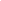 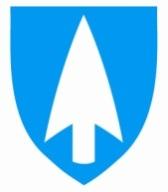 										Konfidensielt						Henvisning i forbindelse med systemrettet arbeid.(Barnets navn skal ikke nevnes i forbindelse med en slik henvisning) Henvisningen gjelder:Bestilling (vær presis med å skrive bestillingen, hva ønsker man å oppnå?)Lag en kort beskrivelse av situasjonen og hva man ønsker å bli bedre på/ forandre.Beskrivelse skal minst inneholde:Beskrivelse av vanskene/problemstillingene.Når startet vanskene ? Hva kan årsaken være/triggere?Hvilke tiltak har vært utprøvd? Hvem har jobbet med saken? Eventuelle resultater av tiltakene?_________________________________________________________________________Dato:		Styrer/rektor					KontaktlærerSkoleRektorBarnehageStyrerHele skolenHele barnehagenKlasse/klasserAvdeling/avdelingerGruppe/grupperMiljøFag/EmneGruppeledelse/klasseledelseKurs/annetHvem ønskerhjelpen: